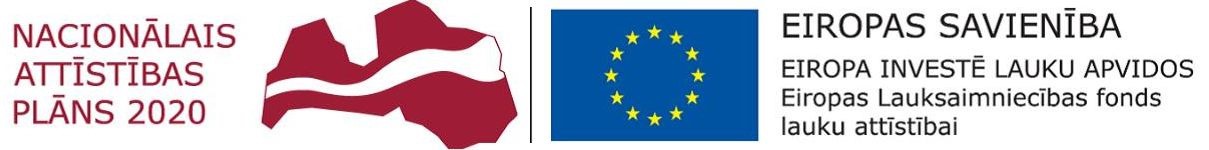 Agroresursu un ekonomikas institūta Stendes pētniecības centraLauka dienas“Laukkopība no putna lidojuma” darba kārtība LAP programmas 2014.-2020. pasākuma “Zināšanu pārneses un informācijas pasākumi” apakšpasākuma “Atbalsts demonstrējumu pasākumiem un informācijas pasākumiem” LAD Līguma reģistrācijas Nr. 10.2.1-20/22/P26 (10.lote); 10.2.1-20/22/P25 (11.lote); 10.2.1-20/22/P27 (13.lote); 10.2.1-20/22/P23 (8.lote); 10.2.1-20/22/P9 (9.lote); 10.2.1-20/22/P13 (10.lote)Demonstrējuma tēma (daļa): „Piemērotu sojas šķirņu un agrotehnikas izvēle”, 10.lote, Nr.22-00-A00102-000011, 10.2.1-20/22/P26, ID Nr.2022/11_ELFLA;„Koksnes pelnu efektivitāte augsnes pH līmeņa regulēšanai laukaugiem un salīdzinājums ar citiem kaļķošanas materiāliem”, 8.lote, Nr. 22-00-A00102-000015, 10.2.1-20/22/P23, ID Nr.ZM/2022/11_ELFLA;„Latvijā selekcionēto kviešu, rudzu un tritikāles jauno šķirņu un perspektīvo līniju demonstrējums dažādos Latvijas reģionos, izmantojot divus sējas veidus„  11.lote,  Nr.22-00-A00102-000012, 10.2.1-20/22/P25, ID Nr.ZM/2022/11_ELFLA;„Mikrobioloģisko preparātu ietekme uz kultūraugu ražu un tās kvalitāti”, 9.lote, Nr.22-00-A00102-000001, 10.2.1-20/22/P9, ID Nr.ZM/2021/25_ELFLA;„Bioloģiskajai lauksaimniecībai piemērotu Latvijā izveidotu kartupeļu šķirņu un tehnoloģiju (stādīšanas attāluma un sēklu diedzēšanas) demonstrējums dažādos Latvijas reģionos" 10.lote, Nr. 22-00-A00102-000002, 10.2.1-20/22/P13, ID Nr.ZM/2022/11_ELFLA;„Dažādu sugu labību un pākšaugu maisījumu, t.sk. Latvijā selekcionētu šķirņu vai perspektīva selekcijas materiāla, izmantošana zaļmēslojuma papuvēs un ietekme uz pēckultūrauga - ziemas kviešu - ražu bioloģiskajā saimniekošanas sistēmā”, 13.lote, Nr.22-00-A00102-000013, 10.2.1-20/22/P27, ID Nr.ZM/2022/11_ELFLANorises vieta: Agroresursu un ekonomikas institūta (AREI) Stendes pētniecības centrs (SPC), "Dižzemes", Dižstende, Lībagu pagasts, Talsu novads, LV-3258Datums: 2023.gada 11.jūlijs*Lauku dienās paredzēts pārvietoties ar kopēju transportu no AREI Stendes PC, līdz ar to laiki var nedaudz mainīties. Par demonstrējuma projektiem paredzēts jau informēt braucienu pārbraucienu laikos no viena demonstrējuma lauka uz otru, kas tehniski tiks nodrošināts.Pasākumā tiks fotografēts un filmēts, materiāli var tikt izmantoti AREI publicitāteiAtbalsta Zemkopības ministrija un Lauku atbalsta dienests Laiks Tēma Projekta vadītāja un lektora vārds, uzvārds 11.45-12.15Demonstrējuma lauka apskate Iepazīšanās ar ELFLA projekta „Dažādu sugu labību un pākšaugu maisījumu, t.sk. Latvijā selekcionētu šķirņu vai perspektīva selekcijas materiāla, izmantošana zaļmēslojuma papuvēs un ietekme uz pēckultūrauga - ziemas kviešu - ražu bioloģiskajā saimniekošanas sistēmā”, 13.lote, 10.2.1-20/22/P27, ID Nr.ZM/2022/11_ELFLAInga Jansone, Dr.agr., AREI SPC Laukaugu selekcijas Agroekoloģijas nodaļas vadošā  pētniece12.15-12.30Demonstrējuma lauka apskate Iepazīšanās ar ELFLA projekta „Piemērotu sojas šķirņu un agrotehnikas izvēle”, 10.lote, 10.2.1-20/22/P26, ID Nr.2022/11_ELFLA Inga Jansone, Dr.agr., AREI SPC Laukaugu selekcijas Agroekoloģijas nodaļas vadošā  pētniece12.30-12.45Demonstrējuma lauka apskate Iepazīšanās ar ELFLA projekta „Koksnes pelnu efektivitāte augsnes pH līmeņa regulēšanai laukaugiem un salīdzinājums ar citiem kaļķošanas materiāliem”, 8. Lote, 10.2.1-20/22/P23, ID Nr.ZM/2022/11_ELFLAAnda Rūtenberga-Āva, Augu šķirņu saimniecisko īpašību novērtēšanas laboratorijas vadītāja;Solveiga Maļecka, Mg. lauks., AREI SPC Laukaugu selekcijas un Agroekoloģijas nodaļas pētniece12.45.-13.00Demonstrējuma lauka apskate Iepazīšanās ar ELFLA projekta „Latvijā selekcionēto kviešu, rudzu un tritikāles jauno šķirņu un perspektīvo līniju demonstrējums dažādos Latvijas reģionos, izmantojot divus sējas veidus„  11.lote, 10.2.1-20/22/P25, ID Nr.ZM/2022/11_ELFLASolveiga Maļecka, Mg. lauks., AREI SPC Laukaugu selekcijas un Agroekoloģijas nodaļas pētniece13.00-13.15Demonstrējuma lauka apskate Iepazīšanās ar ELFLA projekta „Mikrobioloģisko preparātu ietekme uz kultūraugu ražu un tās kvalitāti”, 9.lote, 10.2.1-20/22/P9, ID Nr.ZM/2021/25_ELFLAProj. vad. Līvija Zariņa, Dr.agr., AREI PPC Laukaugu selekcijas Agroekoloģijas nodaļas vadošā  pētniece; Solveiga Maļecka, Mg. lauks., AREI SPC Laukaugu selekcijas un Agroekoloģijas nodaļas pētniece13.30– 13.45Demonstrējuma lauka apskate Iepazīšanās ar ELFLA projekta „Bioloģiskajai lauksaimniecībai piemērotu Latvijā izveidotu kartupeļu šķirņu un tehnoloģiju (stādīšanas attāluma un sēklu diedzēšanas) demonstrējums dažādos Latvijas reģionos"10.lote, 10.2.1-20/22/P13, ID Nr.ZM/2022/11_ELFLAProj. vad. Dace Piliksere,       Mg. geogr., AREI PPC Laukaugu selekcijas Agroekoloģijas nodaļas  pētniece;Lidija Vojevoda, Mg. lauks., AREI SPC Laukaugu selekcijas Agroekoloģijas nodaļas pētniece